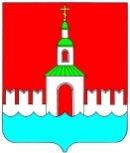  АДМИНИСТРАЦИЯ ЮРЬЕВЕЦКОГОМУНИЦИПАЛЬНОГО РАЙОНАИВАНОВСКОЙ ОБЛАСТИПОСТАНОВЛЕНИЕ    13.07. 2018г  № 281_    	    г. ЮрьевецО плане организации ярмарок на 2019 год на территории  Юрьевецкого муниципального района  В соответствии с Федеральным законом от 28.12.2009 № 381-ФЗ «Об основах государственного регулирования торговой деятельности в Российской Федерации», постановлением Правительства Ивановской области от 22.11.2012 № 481-п «Об утверждении Порядка организации ярмарок на территории Ивановской области и продажи товаров (выполнения работ, оказания услуг) на них», администрация Юрьевецкого муниципального районаПОСТАНОВЛЯЕТ:1. Утвердить план организации ярмарок на 2019 год на территории Юрьевецкого муниципального района в соответствии с приложением. 	2. Настоящее постановление обнародовать путем размещения на информационных стендах Юрьевецкого муниципального района, расположенных по следующим адресам: - г.Юрьевец, ул.Советская, д.37; - г.Юрьевец, ул.Советская, д.97; - Юрьевецкий район, с.Елнать, ул.Сиротина, д.6; - Юрьевецкий район, с.Соболево, ул.Молодежная, д.4; - Юрьевецкий район, д.Михайлово, ул.Советская, д.14а и разместить на официальном сайте администрации Юрьевецкого муниципального района –www.юрьевец-официальный.рф.3. Контроль за исполнением настоящего постановления возложить на председателя комитета по управлению муниципальным имуществом, земельным отношениям и сельскому хозяйству В.К. Плисова. Глава Юрьевецкого	муниципального района					Ю.И.Тимошенко                                                                                                          Приложение  к постановлению администрации                                                                                       Юрьевецкого муниципального района                                                                                                                                                                                        от 13.07.2018 г. №281План организации ярмарок на 2019 год на территории Юрьевецкого муниципального района Ивановской областиN 
п/пОрганизатор ярмаркиОрганизатор ярмаркиОрганизатор ярмаркиОрганизатор ярмаркиВид ярмарки 
 (сезонная, 
 выходного  
    дня,    
праздничная)Тип ярмарки     
   (универсальная,   
сельскохозяйственная,
 специализированная  
    (с указанием     
   специализации))Дата   
  начала  
  и дата  
окончания 
проведения
 ярмаркиN 
п/пФИО руководителя
  юридического  
    лица или    
индивидуального 
предпринимателя,
      дата      
государственной 
  регистрацииАдрес   
  места   
проведения
 ярмаркиИННОГРНВид ярмарки 
 (сезонная, 
 выходного  
    дня,    
праздничная)Тип ярмарки     
   (универсальная,   
сельскохозяйственная,
 специализированная  
    (с указанием     
   специализации))Дата   
  начала  
  и дата  
окончания 
проведения
 ярмарки123456781Индивидуальный предприниматель    Климкова Татьяна Юрьевна03.08.2015гИвановская область, г.Юрьевец, пл.Базарная, д.1ул.Советская372701446939315525900002593Выходного  дняуниверсальнаяЕженедельно каждое воскресенье2Администрация Юрьевецкого муниципального района Ивановской области 27.12.2002г.Ивановская область, г.Юрьевец,  пл. Георгиевская37270023731023701728478Праздничная «Золотая осень»  сельскохозяйственная  В сентябре 2019г(дата проведения мероприятия будет уточняться)